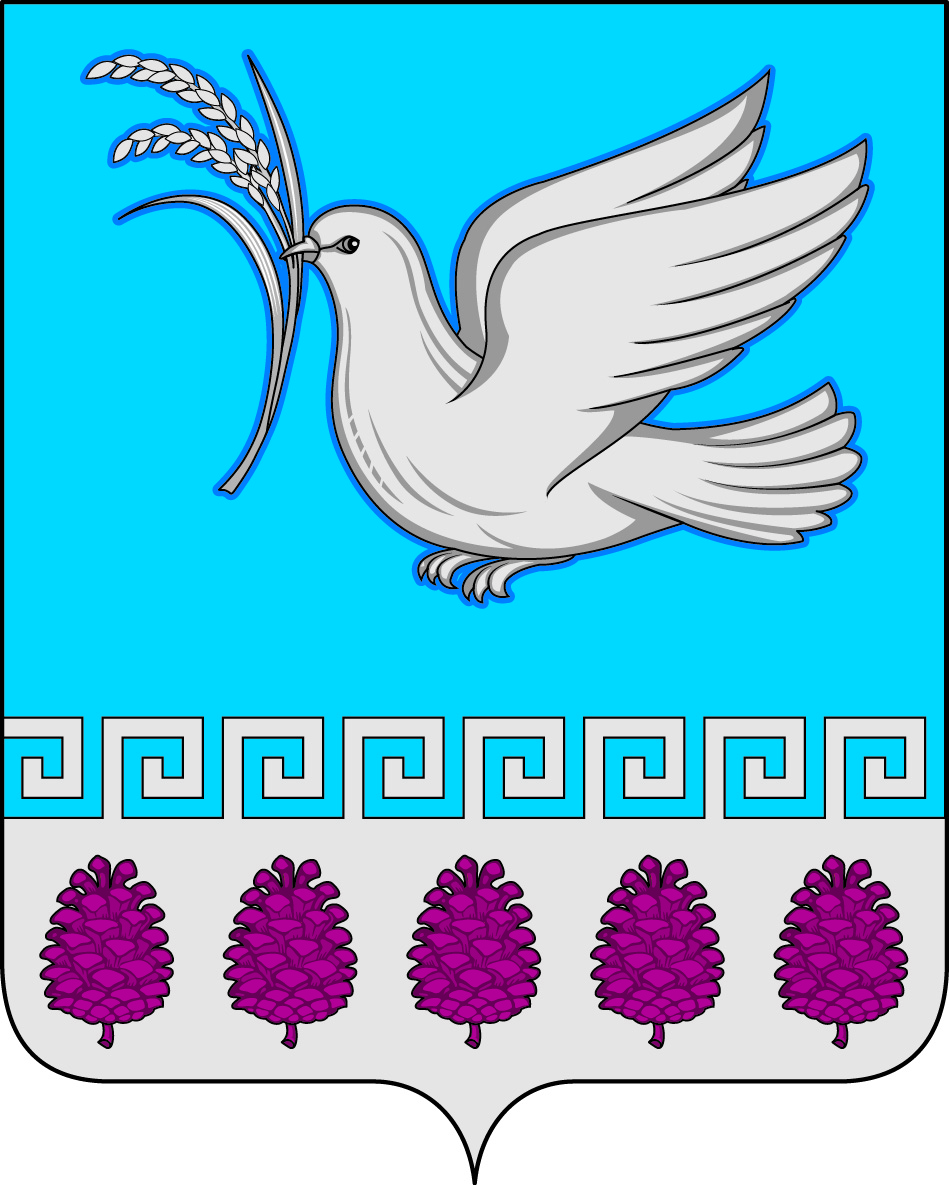 АДМИНИСТРАЦИЯ МЕРЧАНСКОГО СЕЛЬСКОГО ПОСЕЛЕНИЯКРЫМСКОГО РАЙОНАПОСТАНОВЛЕНИЕ (проект)от _____________	№ _____село МерчанскоеОб утверждении размера, условий и порядка предоставления компенсационных выплат на возмещение расходов по оплате жилья, отопления и освещения отдельным категориям граждан, работающим в муниципальных казенных учреждениях культуры Мерчанского сельского поселения Крымского района, работающим и проживающим в сельских населенных пунктахВ целях создания условий для обеспечения квалифицированными кадрами муниципальных учреждений социально - культурной сферы Мерчанского сельского поселения Крымского района, в соответствии с постановлением главы администрации Краснодарского края от 4 февраля 2005 года № 65 «О предоставлении компенсационных выплат на возмещение расходов по оплате жилья, отопления и освещения отдельным категориям граждан, работающим и проживающим в сельских населенных пунктах или поселках городского типа», п о с т а н о в л я ю:1 Утвердить:1) Порядок и условия предоставления компенсационных выплат на возмещение расходов по оплате жилья, отопления и освещения отдельным категориям граждан, работающим в муниципальных казенных учреждениях культуры Мерчанского сельского поселения Крымского района, работающим и проживающим в сельских населенных пунктах (приложение № 1);2) Перечень специалистов муниципальных казенных учреждений культуры Мерчанского сельского поселения Крымского района, имеющих право на получение компенсационных выплат на возмещение расходов по оплате жилья, отопления и освещения (приложение № 2);3) Норму расхода электроэнергии, применяемую при предоставлении мер социальной поддержки по оплате освещения специалистам муниципальных казенных учреждений культуры Мерчанского сельского поселения Крымского района, работающим и проживающим в сельских населенных пунктах из расчета 15 кВт часов в месяц на одного человека;4) Норматив потребления услуг по теплоснабжению на одного человека в месяц, применяемый для предоставления мер социальной поддержки по оплате отопления специалистам, работающим в муниципальных казенных учреждениях культуры Мерчанского сельского поселения Крымского района, работающим и проживающим в сельских населенных пунктах (приложение № 3).2. Ведущему специалисту администрации Мерчанского сельского поселения Крымского района (Годиновой) обнародовать настоящее постановление и разместить на официальном сайте администрации  Мерчанского сельского поселения Крымского района в сети Интернет.4. Контроль за выполнением настоящего постановления оставляю за собой.5. Постановление вступает в силу после официального обнародования.Глава Мерчанского сельского поселения Крымского района                                                                    Е.В.ПрокопенкоПорядок и условия предоставления компенсационных выплат на возмещение расходов по оплате жилья, отопления и освещения отдельным категориям граждан, работающим в муниципальных казенных учреждениях культуры Мерчанского сельского поселения Крымского района, работающим и проживающим в сельских населенных пунктах1. Настоящий порядок и условия предоставления компенсационных выплат на возмещение расходов по оплате жилья, отопления и освещения отдельным категориям граждан, работающим в муниципальных казенных учреждениях культуры Мерчанского сельского поселения Крымского района, работающим и проживающим в сельских населенных пунктах (далее - Порядок) разработан на основании Закона Краснодарского края от 3 ноября 2000 года № 325-КЗ «О культуре», постановления главы администрации Краснодарского края от 4 февраля 2005 года № 65 «О предоставлении компенсационных выплат на возмещение расходов по оплате жилья, отопления и освещения отдельным категориям граждан, работающим и проживающим в сельских населенных пунктах или поселках городского типа».2. Специалистам муниципальных учреждений культуры (муниципальное казенное учреждение культуры «Социально-культурный центр Мерчанского сельского поселения», муниципальное казенное учреждение «Поселенческая библиотека поселка Саук - Дере) (далее - муниципальные учреждения), работающим и проживающим в Молдаванском сельском поселении Крымского района (далее - специалисты села), предоставляются компенсационные выплаты на возмещение расходов по оплате жилья, отопления и освещения в порядке, по нормам и нормативам, определенным настоящим постановлением.3. Компенсационные выплаты на возмещение расходов по оплате жилья, отопления и освещения предоставляются также проживающим совместно со специалистами села, по месту постоянного жительства членам семей.Для целей настоящего Порядка к членам семьи специалиста села относятся супруг (супруга), их дети и родители. Другие родственники, нетрудоспособные иждивенцы и иные граждане могут быть признаны членами семьи специалиста села в случаях, установленных Жилищным кодексом Российской Федерации. Состав семьи определяется по состоянию на начало месяца, в котором заявителем представлены документы для предоставления компенсационных выплат на возмещение расходов. 4. Компенсационные выплаты по оплате жилья, отопления и освещения, указанные в пункте 2 настоящего Порядка, сохраняются за вышедшими на пенсию либо достигнувшими возраста 60 и 55 лет (соответственно мужчины и женщины) специалистами села, если общий стаж их работы на соответствующих должностях составляет не менее 10 лет и они проживают в Пригородном сельском поселении Крымского района.Компенсационные выплаты на возмещение расходов по оплате жилья, отопления и освещения указанной категории граждан предоставляются за счет средств бюджета Мерчанского сельского поселения Крымского района, предусмотренных на содержание муниципального учреждения,  находящегося в ведении администрации Мерчанского сельского поселения Крымского района, в котором  работает или работал до выхода на пенсию специалист села.5. Специалистам села, совместно проживающим в жилом помещении по договору социального найма, предоставляются компенсационные выплаты на возмещение расходов по оплате жилья, отопления и освещения в порядке, по нормам и нормативам, определенным настоящим постановлением.6. Специалистам села, совместно проживающим в собственном жилом помещении, доме (квартире) мужа (жены), близких родственников (родителей, детей), предоставляются компенсационные выплаты на возмещение расходов по оплате отопления и освещения в порядке, по нормам и нормативам, определенным настоящим постановлением. 7. Для предоставления компенсационных выплат на возмещение расходов по оплате жилья, отопления и освещения специалист села представляет в муниципальное учреждение следующие документы:- заявление о предоставлении компенсационных выплат на возмещение расходов по оплате жилья, отопления и освещения с указанием в нем также сведений о проживающих с ним членах семьи: фамилии, имени и отчества, степени родства, даты рождения и предъявлением подтверждающих документов (паспорт, свидетельство о рождении, свидетельство о браке (расторжении брака), решение суда, документ о регистрации по месту жительства).К документам специалистом прикладываются согласия членов семьи на обработку персональных данных;паспорт;пенсионное удостоверение (в случае, установленном пунктом 4 настоящего Порядка);договор найма жилого помещения (в случае, если специалист села пользуется жилым помещением по договору найма).Документы, необходимые для предоставления компенсационных выплат на возмещение расходов по оплате отопления и освещения специалистами села, могут быть представлены как в подлинниках, так и в копиях, заверенных в установленном порядке.В случае изменения состава семьи, площади жилья, места жительства получатель компенсационных выплат на возмещение расходов по оплате жилья, отопления и освещения обязан в недельный срок уведомить об этом муниципальное учреждение и представить подтверждающие документы.Специалист села несет ответственность за достоверность представленных сведений и документов в соответствии с законодательством Российской Федерации. Решение о предоставлении или об отказе в предоставлении компенсационных выплат по оплате жилья, отопления и освещения специалистам села принимается муниципальным  учреждением,   по месту их работы не позднее 10 рабочих дней с даты подачи заявления специалистом села.Основанием для отказа в предоставлении компенсационных выплат по оплате жилья, отопления и освещения являются:отсутствие у заявителя, членов его семьи права на получение компенсационных выплат;непредставление или представление не в полном объеме документов, указанных в настоящем пункте;наличие в представленных заявителем документах, предусмотренных настоящим пунктом, противоречивой либо недостоверной информации.»;Предоставление компенсационных выплат на возмещение расходов специалистам села осуществляется с начала месяца, в котором ими представлены документы для предоставления мер социальной поддержки, по тарифам, действующим на момент расчета, утвержденным в соответствии с действующим законодательством и нормативами согласно приложению № 3 к настоящему постановлению.8. В случае если два или более члена семьи специалиста села работают в муниципальных учреждениях Мерчанского сельского поселения Крымского района, компенсационные выплаты на возмещение расходов по оплате жилья, отопления и освещения предоставляются одному из них.9. В случае если специалист села работает в двух и более муниципальных учреждениях Мерчанского сельского поселения Крымского района, компенсационные выплаты на возмещение расходов по оплате жилья, отопления и освещения предоставляются по основному месту работы.10. При наличии у специалиста села права на предоставление компенсационной выплаты на возмещение расходов по нескольким правовым основаниям ему предоставляется мера социальной поддержки по одному из оснований по выбору.В случае если член семьи специалиста села имеет право на предоставление компенсационных выплат на возмещение расходов по иным правовым основаниям, он исключается из числа лиц, имеющих право на компенсационные выплаты на возмещение расходов в соответствии с настоящим постановлением.11.Специалисты села по спорным вопросам, возникающим при предоставлении компенсационных выплат на возмещение расходов по оплате жилья, отопления и освещения, вправе обратиться в муниципальное учреждение, осуществляющее соответствующие выплаты, а в случае несогласия с решением - в администрацию Мерчанского сельского поселения Крымского района. Поступившее обращение рассматривается в срок не более 30 дней со дня регистрации заявления в порядке, предусмотренном Федеральным законом от 2 мая 2006 года № 59-ФЗ «О порядке рассмотрения обращений граждан Российской Федерации».Муниципальное учреждение,  администрация Мерчанского сельского поселения Крымского района за несвоевременное рассмотрение обращения специалиста села несут ответственность в соответствии с действующим законодательством. 12. Муниципальное учреждение все представленные документы передает главному распорядителю средств для составления расчетов на предоставление компенсационных выплат на возмещение расходов по оплате жилья, отопления и освещения специалистам села, для включения в смету муниципального учреждения и их расходования.Предоставление компенсационных выплат осуществляется по тарифам, действующим на момент расчета, утвержденным РЭК - департаментом цен и тарифов Краснодарского края для данной территории.ПЕРЕЧЕНЬспециалистов села муниципальных казенных учреждений культуры Мерчанского сельского поселения Крымского района, имеющих право на получение компенсационных выплат на возмещение расходов по оплате жилья, отопления и освещения1. Работники муниципальных учреждений культуры (далее - клубные работники) - директор, художественный руководитель, заведующий отделом, инструктор, методист, хореограф, хормейстер, руководитель кружка, культорганизатор.2. Работники муниципальных учреждений библиотечного обслуживания (далее- библиотечные работники) - заведующий библиотекой.НОРМАТИВЫпотребления услуг по теплоснабжению,применяемые при предоставлении специалистам села компенсационных выплат на возмещение расходов по оплате отопленияПРИЛОЖЕНИЕ № 1к постановлению администрацииМерчанского сельского поселенияКрымского районаот ______________ № ______ПРИЛОЖЕНИЕ № 2к постановлению администрацииМерчанского сельского поселенияКрымского районаот ______________ № ______ПРИЛОЖЕНИЕ № 3к постановлению администрацииМерчанского сельского поселенияКрымского районаот ______________ № ______Вид энергоносителя для нужд отопления (единица измерения)Нормативы потребления услуг на 1 человека в месяц в отопительный периодТепловая энергия (Гкал)0,28Уголь (тонн)0,057 (0,344)Природный газ (куб. метров)34Сжиженный углеводородный газ (кг)25Мазут топочный (кг)29 (174)Дрова (куб. метров)0,15 (0,9)